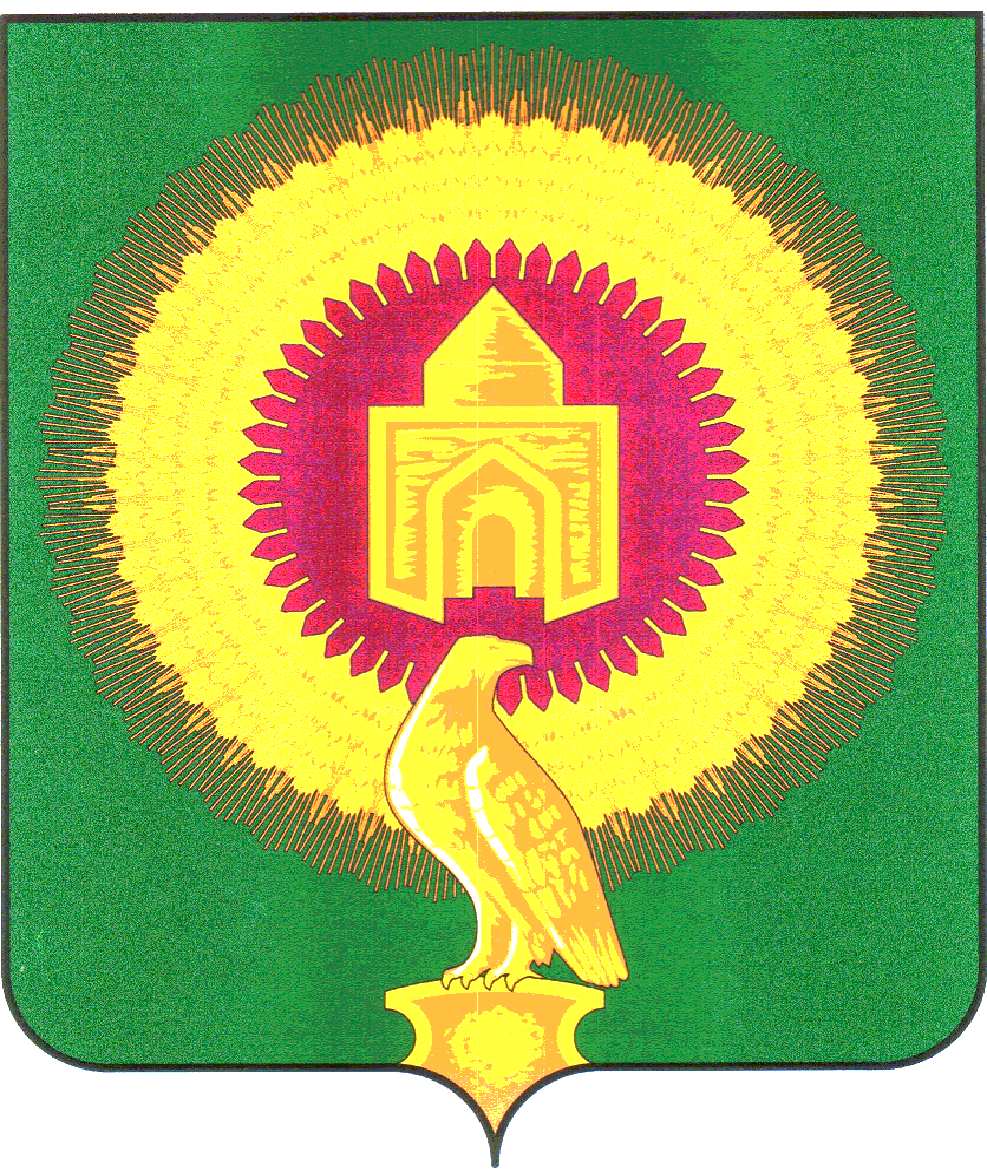 СОВЕТ ДЕПУТАТОВПОКРОВСКОГО СЕЛЬСКОГО ПОСЕЛЕНИЯВАРНЕНСКОГО МУНИЦИПАЛЬНОГО РАЙОНАЧЕЛЯБИНСКОЙ ОБЛАСТИРЕШЕНИЕот 27  апреля 2024 года        № 12О внесении изменений и дополненийв бюджет Покровского сельскогопоселения на 2024 год и на плановый период 2025 и 2026годовСовет депутатов Покровского сельского поселения РЕШАЕТ:1. Внести в бюджет Покровского сельского поселения на 2024год и на плановый период 2025 и 2026 годов, принятый Решением Совета депутатов Покровского сельского поселения Варненского муниципального района Челябинской области от 20 декабря 2023 года № 23( с изменениями № 2 от 23.01.2024г.,№6 от 29.02.2024г,№8 от 29.03.2024г.) следующие изменения:1) в статье 1:в пункте 1 пп.1 слова «в сумме 15197,12 тыс. рублей» заменить на слова «в сумме 17102,27 тыс. рублей», слова «в сумме 12784,86 тыс. рублей» заменить на слова «в сумме 14690,01 тыс. рублей»;в пункте 1 п.п. 2 слова «в сумме 15487,99 тыс. рублей» заменить на слова «в сумме 17393,14 тыс. рублей»;- приложение 1 изложить в новой редакции (приложение № 1 к настоящему Решению);- приложение 2 изложить в новой редакции (приложение № 2 к настоящему Решению);2. Настоящее Решение вступает в силу со дня его подписания и обнародования.Глава Покровского сельского поселения                 ____________          С.М.ЛебедевПредседатель Совета депутатов                                  ____________           О.Н.ЕспаеваПриложение 1к решению «О внесении изменений и дополненийв бюджет Покровского сельского поселенияна 2024 год и на плановый период 2025 и 2026 годов»от 27 апреля  2024 года №12Приложение1к решению «О бюджете Покровского сельского поселенияна 2024 год и на плановый период 2025 и 2026 годов»от 20 декабря 2023 года № 23Распределение бюджетных ассигнований по разделам, подразделам, целевым статьям, группам видов расходов классификации расходов бюджета Покровского сельского поселения на 2024 годи на плановый период 2025 и 2026 годов                                                                                                                                         тыс.рубПриложение 2к решению «О внесении изменений и дополненийв бюджет Покровского сельского поселенияна 2024 год и на плановый период 2025 и 2026годов»от 27  апреля 2024 года №12Приложение2к решению «О бюджете Покровского сельского поселенияна 2024 год и на плановый период 2025 и 2026годов»от 20 декабря 2023 года №23Ведомственная структура расходов бюджета Покровского сельского поселения на 2024 год и на плановый период 2025 и 2026 годов	                 (тыс. руб.)Наименование показателяКБККБККБККБК2024г2025г2026гРазделПодразделКЦСРКВР13456789ВСЕГО:17 393,148 738,768 648,19Администрация Покровского сельского поселения Варненского муниципального района Челябинской области17 393,148 738,768 648,19ОБЩЕГОСУДАРСТВЕННЫЕ ВОПРОСЫ014 509,143 234,222 938,70Функционирование высшего должностного лица субъекта Российской Федерации и муниципального образования0102884,95790,10790,10Расходы общегосударственного характера01029900400000884,95790,10790,10Глава муниципального образования01029900420301884,95790,10790,10Фонд оплаты труда государственных (муниципальных) органов01029900420301121679,68606,84556,84Взносы по обязательному социальному страхованию на выплаты денежного содержания и иные выплаты работникам государственных (муниципальных) органов01029900420301129205,26183,27233,27Функционирование Правительства Российской Федерации, высших исполнительных органов субъектов Российской Федерации, местных администраций01042 818,412 034,621 739,10Расходы общегосударственного характера010499004000002 818,412 034,621 739,10Центральный аппарат010499004204012 818,412 034,621 739,10Фонд оплаты труда государственных (муниципальных) органов010499004204011211 157,431 119,121 119,12Иные выплаты персоналу государственных (муниципальных) органов, за исключением фонда оплаты труда010499004204011221,690,000,00Взносы по обязательному социальному страхованию на выплаты денежного содержания и иные выплаты работникам государственных (муниципальных) органов01049900420401129349,54337,98337,98Прочая закупка товаров, работ и услуг01049900420401244651,00268,5225,00Закупка энергетических ресурсов01049900420401247559,84299,00249,00Иные межбюджетные трансферты0104990042040154064,910,000,00Уплата налога на имущество организаций и земельного налога0104990042040185131,0010,008,00Уплата прочих налогов, сборов010499004204018523,000,000,00Обеспечение деятельности финансовых, налоговых и таможенных органов и органов финансового (финансово-бюджетного) надзора0106457,53408,50408,50Расходы общегосударственного характера01069900400000457,53408,50408,50Центральный аппарат01069900420401457,53408,50408,50Фонд оплаты труда государственных (муниципальных) органов01069900420401121351,41313,75303,75Взносы по обязательному социальному страхованию на выплаты денежного содержания и иные выплаты работникам государственных (муниципальных) органов01069900420401129106,1294,75104,75Другие общегосударственные вопросы0113348,251,001,00Другие мероприятия в рамках вопросов местного значения01139900099002214,450,000,00Прочая закупка товаров, работ и услуг01139900099002244214,450,000,00Другие мероприятия по реализации государственных функций01139900900000133,801,001,00Выполнение других обязательств государства01139900999300133,801,001,00Прочая закупка товаров, работ и услуг0113990099930024442,620,000,00Закупка энергетических ресурсов011399009993002472,001,001,00Резервные средства0113990099930087089,180,000,00НАЦИОНАЛЬНАЯ ОБОРОНА02158,18174,07190,22Мобилизационная и вневойсковая подготовка0203158,18174,07190,22Комплексы процессных мероприятий02034640000000158,18174,07190,22Комплекс процессных мероприятий «Обеспечение гарантированного комплектования Вооруженных Сил Российской Федерации»02034640800000158,18174,07190,22Фонд оплаты труда государственных (муниципальных) органов02034640851180121113,21106,21106,21Взносы по обязательному социальному страхованию на выплаты денежного содержания и иные выплаты работникам государственных (муниципальных) органов0203464085118012934,1932,0732,07Прочая закупка товаров, работ и услуг0203464085118024410,7835,7951,94НАЦИОНАЛЬНАЯ ЭКОНОМИКА041 086,450,000,00Дорожное хозяйство (дорожные фонды)04091 086,450,000,00Содержание улично-дорожной сети и искусственных сооружений Варненского муниципального района04091800018001786,450,000,00Прочая закупка товаров, работ и услуг04091800018001244786,450,000,00Мероприятия по совершенствованию движения пешеходов и предупреждению аварийности с участием пешеходов04092400024002300,000,000,00Прочая закупка товаров, работ и услуг04092400024002244300,000,000,00ЖИЛИЩНО-КОММУНАЛЬНОЕ ХОЗЯЙСТВО056 276,46917,181 180,00Жилищное хозяйство0501106,030,000,00Подпрограмма "Капитальный ремонт многоквартирных домов на территории Варненского муниципального района с муниципального жилого фонда"05010960000000106,030,000,00Оплата взносов за капитальный ремонт многоквартирных домов на территории Варненского муниципального района05010960009001106,030,000,00Прочая закупка товаров, работ и услуг05010960009001244106,030,000,00Благоустройство05035 991,04917,181 180,00Подпрограмма "Мероприятия межпоселенческого характера по охране окружающей среды"050309200000003 860,930,000,00Мероприятия межпоселенческого характера по охране окружающей среды в Варненском муниципальном районе050309200090013 860,930,000,00Прочая закупка товаров, работ и услуг050309200090012443 860,930,000,00Региональный проект «Комплексная система об-ращения с твердыми коммунальными отходами»0503640G200000363,610,000,00Обеспечение контейнерным сбором образующихся в жилом фонде твердых коммунальных отходов0503640G243040363,610,000,00Прочая закупка товаров, работ и услуг0503640G243040244363,610,000,00Освещение населённых пунктов050374000740011 354,36652,181 000,00Закупка энергетических ресурсов050374000740012471 354,36652,181 000,00Обслуживание и ремонт сетей уличного освещения05037400074003256,36190,00120,00Прочая закупка товаров, работ и услуг05037400074003244256,36190,00120,00Прочие мероприятия по благоустройству05037400074004155,7875,0060,00Прочая закупка товаров, работ и услуг05037400074004244155,7875,0060,00Другие вопросы в области жилищно-коммунального хозяйства0505179,390,000,00Подпрограмма "Комплексное развитие систем теплоснабжения Варненского муниципального района на 2012-2020 годы"0505093000000053,390,000,00Разработка и корректировка схем теплоснабжения0505093000900253,390,000,00Прочая закупка товаров, работ и услуг0505093000900224453,390,000,00Подпрограмма «Модернизация объектов коммунальной инфраструктуры»05051420000000126,000,000,00Строительство газопроводов и газовых сетей05051420100050126,000,000,00Прочая закупка товаров, работ и услуг0505142010005024449,900,000,00Бюджетные инвестиции в объекты капитального строительства государственной (муниципальной) собственности0505142010005041476,100,000,00КУЛЬТУРА, КИНЕМАТОГРАФИЯ085 106,924 395,804 321,77Культура08015 106,924 395,804 321,77Культурно-досуговые учреждения0801630010000020,000,000,00Мероприятия районного масштаба0801630016300420,000,000,00Прочая закупка товаров, работ и услуг0801630016300424420,000,000,00Организация деятельности клубных формирований080173000730015 036,144 365,804 321,77Фонд оплаты труда учреждений080173000730011112 322,552 654,302 326,36Взносы по обязательному социальному страхованию на выплаты по оплате труда работников и иные выплаты работникам учреждений08017300073001119801,50801,501 129,44Прочая закупка товаров, работ и услуг08017300073001244925,74411,00221,10Закупка энергетических ресурсов08017300073001247986,36499,00644,87Уплата налога на имущество организаций, земельного и транспортного налога учреждениями культуры0801730007307950,7830,000,00Уплата налога на имущество организаций и земельного налога0801730007307985150,7830,000,00СОЦИАЛЬНАЯ ПОЛИТИКА1048,110,000,00Социальное обеспечение населения100348,110,000,00Подпрограмма "Функционирование системы социального обслуживания и социальной поддержки отдельных категорий граждан"1003284000000048,110,000,00Комплекс процессных мероприятий «Предоставление мер социальной поддержки отдельным категориям граждан»1003284030000048,110,000,00Иные выплаты персоналу учреждений, за исключением фонда оплаты труда1003284032843011248,110,000,00ФИЗИЧЕСКАЯ КУЛЬТУРА И СПОРТ11207,8717,5017,50Массовый спорт1102207,8717,5017,50Развитие физической культуры и массового спорта в сельском поселении11027000070001187,877,507,50Прочая закупка товаров, работ и услуг1102700007000124415,007,507,50Иные межбюджетные трансферты11027000070001540172,870,000,00Укрепление материально-технической базы физической культуры и массового спорта1102700007000220,0010,0010,00Прочая закупка товаров, работ и услуг1102700007000224420,0010,0010,00Наименование показателяКБККБККБККБККБК2024г2025г2026гКВСРРазделПодразделКЦСРКВР123456789ВСЕГО:17 393,148 738,768 648,19Администрация Покровского сельского поселения Варненского муниципального района Челябинской области83517 393,148 738,768 648,19ОБЩЕГОСУДАРСТВЕННЫЕ ВОПРОСЫ835014 509,143 234,222 938,70Функционирование высшего должностного лица субъекта Российской Федерации и муниципального образования8350102884,95790,10790,10Расходы общегосударственного характера83501029900400000884,95790,10790,10Глава муниципального образования83501029900420301884,95790,10790,10Фонд оплаты труда государственных (муниципальных) органов83501029900420301100679,68606,84556,84Взносы по обязательному социальному страхованию на выплаты денежного содержания и иные выплаты работникам государственных (муниципальных) органов83501029900420301100205,26183,27233,27Функционирование Правительства Российской Федерации, высших исполнительных органов субъектов Российской Федерации, местных администраций83501042 818,412 034,621 739,10Расходы общегосударственного характера835010499004000002 818,412 034,621 739,10Центральный аппарат835010499004204012 818,412 034,621 739,10Фонд оплаты труда государственных (муниципальных) органов835010499004204011001 157,431 119,121 119,12Иные выплаты персоналу государственных (муниципальных) органов, за исключением фонда оплаты труда835010499004204011001,690,000,00Взносы по обязательному социальному страхованию на выплаты денежного содержания и иные выплаты работникам государственных (муниципальных) органов83501049900420401100349,54337,98337,98Прочая закупка товаров, работ и услуг83501049900420401200651,00268,5225,00Закупка энергетических ресурсов83501049900420401200559,84299,00249,00Иные межбюджетные трансферты8350104990042040150064,910,000,00Уплата налога на имущество организаций и земельного налога8350104990042040180031,0010,008,00Уплата прочих налогов, сборов835010499004204018003,000,000,00Обеспечение деятельности финансовых, налоговых и таможенных органов и органов финансового (финансово-бюджетного) надзора8350106457,53408,50408,50Расходы общегосударственного характера83501069900400000457,53408,50408,50Центральный аппарат83501069900420401457,53408,50408,50Фонд оплаты труда государственных (муниципальных) органов83501069900420401100351,41313,75303,75Взносы по обязательному социальному страхованию на выплаты денежного содержания и иные выплаты работникам государственных (муниципальных) органов83501069900420401100106,1294,75104,75Другие общегосударственные вопросы8350113348,251,001,00Другие мероприятия в рамках вопросов местного значения83501139900099002214,450,000,00Прочая закупка товаров, работ и услуг83501139900099002200214,450,000,00Другие мероприятия по реализации государственных функций83501139900900000133,801,001,00Выполнение других обязательств государства83501139900999300133,801,001,00Прочая закупка товаров, работ и услуг8350113990099930020042,620,000,00Закупка энергетических ресурсов835011399009993002002,001,001,00Резервные средства8350113990099930080089,180,000,00НАЦИОНАЛЬНАЯ ОБОРОНА83502158,18174,07190,22Мобилизационная и вневойсковая подготовка8350203158,18174,07190,22Комплексы процессных мероприятий83502034640000000158,18174,07190,22Комплекс процессных мероприятий «Обеспечение гарантированного комплектования Вооруженных Сил Российской Федерации»83502034640800000158,18174,07190,22Фонд оплаты труда государственных (муниципальных) органов83502034640851180100113,21106,21106,21Взносы по обязательному социальному страхованию на выплаты денежного содержания и иные выплаты работникам государственных (муниципальных) органов8350203464085118010034,1932,0732,07Прочая закупка товаров, работ и услуг8350203464085118020010,7835,7951,94НАЦИОНАЛЬНАЯ ЭКОНОМИКА835041 086,450,000,00Дорожное хозяйство (дорожные фонды)83504091 086,450,000,00Содержание улично-дорожной сети и искусственных сооружений Варненского муниципального района83504091800018001786,450,000,00Прочая закупка товаров, работ и услуг83504091800018001200786,450,000,00Мероприятия по совершенствованию движения пешеходов и предупреждению аварийности с участием пешеходов83504092400024002300,000,000,00Прочая закупка товаров, работ и услуг83504092400024002200300,000,000,00ЖИЛИЩНО-КОММУНАЛЬНОЕ ХОЗЯЙСТВО835056 276,46917,181 180,00Жилищное хозяйство8350501106,030,000,00Подпрограмма "Капитальный ремонт многоквартирных домов на территории Варненского муниципального района с муниципального жилого фонда"83505010960000000106,030,000,00Оплата взносов за капитальный ремонт многоквартирных домов на территории Варненского муниципального района83505010960009001106,030,000,00Прочая закупка товаров, работ и услуг83505010960009001200106,030,000,00Благоустройство83505035 991,04917,181 180,00Подпрограмма "Мероприятия межпоселенческого характера по охране окружающей среды"835050309200000003 860,930,000,00Мероприятия межпоселенческого характера по охране окружающей среды в Варненском муниципальном районе835050309200090013 860,930,000,00Прочая закупка товаров, работ и услуг835050309200090012003 860,930,000,00Региональный проект «Комплексная система об-ращения с твердыми коммунальными отходами»8350503640G200000363,610,000,00Обеспечение контейнерным сбором образующихся в жилом фонде твердых коммунальных отходов8350503640G243040363,610,000,00Прочая закупка товаров, работ и услуг8350503640G243040200363,610,000,00Освещение населённых пунктов835050374000740011 354,36652,181 000,00Закупка энергетических ресурсов835050374000740012001 354,36652,181 000,00Обслуживание и ремонт сетей уличного освещения83505037400074003256,36190,00120,00Прочая закупка товаров, работ и услуг83505037400074003200256,36190,00120,00Прочие мероприятия по благоустройству83505037400074004155,7875,0060,00Прочая закупка товаров, работ и услуг83505037400074004200155,7875,0060,00Другие вопросы в области жилищно-коммунального хозяйства8350505179,390,000,00Подпрограмма "Комплексное развитие систем теплоснабжения Варненского муниципального района на 2012-2020 годы"8350505093000000053,390,000,00Разработка и корректировка схем теплоснабжения8350505093000900253,390,000,00Прочая закупка товаров, работ и услуг8350505093000900220053,390,000,00Подпрограмма «Модернизация объектов коммунальной инфраструктуры»83505051420000000126,000,000,00Строительство газопроводов и газовых сетей83505051420100050126,000,000,00Прочая закупка товаров, работ и услуг8350505142010005020049,900,000,00Бюджетные инвестиции в объекты капитального строительства государственной (муниципальной) собственности8350505142010005040076,100,000,00КУЛЬТУРА, КИНЕМАТОГРАФИЯ835085 106,924 395,804 321,77Культура83508015 106,924 395,804 321,77Культурно-досуговые учреждения8350801630010000020,000,000,00Мероприятия районного масштаба8350801630016300420,000,000,00Прочая закупка товаров, работ и услуг8350801630016300420020,000,000,00Организация деятельности клубных формирований835080173000730015 036,144 365,804 321,77Фонд оплаты труда учреждений835080173000730011002 322,552 654,302 326,36Взносы по обязательному социальному страхованию на выплаты по оплате труда работников и иные выплаты работникам учреждений83508017300073001100801,50801,501 129,44Прочая закупка товаров, работ и услуг83508017300073001200925,74411,00221,10Закупка энергетических ресурсов83508017300073001200986,36499,00644,87Уплата налога на имущество организаций, земельного и транспортного налога учреждениями культуры8350801730007307950,7830,000,00Уплата налога на имущество организаций и земельного налога8350801730007307980050,7830,000,00СОЦИАЛЬНАЯ ПОЛИТИКА8351048,110,000,00Социальное обеспечение населения835100348,110,000,00Подпрограмма "Функционирование системы социального обслуживания и социальной поддержки отдельных категорий граждан"8351003284000000048,110,000,00Комплекс процессных мероприятий «Предоставление мер социальной поддержки отдельным категориям граждан»8351003284030000048,110,000,00Иные выплаты персоналу учреждений, за исключением фонда оплаты труда8351003284032843010048,110,000,00ФИЗИЧЕСКАЯ КУЛЬТУРА И СПОРТ83511207,8717,5017,50Массовый спорт8351102207,8717,5017,50Развитие физической культуры и массового спорта в сельском поселении83511027000070001187,877,507,50Прочая закупка товаров, работ и услуг8351102700007000120015,007,507,50Иные межбюджетные трансферты83511027000070001500172,870,000,00Укрепление материально-технической базы физической культуры и массового спорта8351102700007000220,0010,0010,00Прочая закупка товаров, работ и услуг8351102700007000220020,0010,0010,00